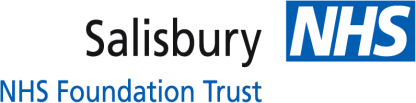 Integrated Care PathwayTrans Urethral Resection of the Prostate(TURP /GYRUS/HOLAP/HOLEP)	Use this pathway for all patients requiring planned surgery for TURP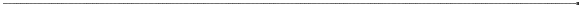 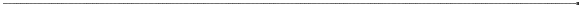 Patient name / LabelDOB:Hospital NumberConsultant:How to use the pathway:The pathway should be used from being seen in pre admissionThe document forms a single , multidisciplinary record and should be usedby all staff in place of separate unidisciplinary notes (history sheets, nursing kardex etc)All staff must complete the signature sheet on page 2The pathway is a prompt only, any deviations from the pathway, must be written in the variance column along with any action taken and the results of the action. The variance must also be signed. This process enables the practitioner to use their clinical judgement and also enables the pathway to be audited more easilyIt is a legal document, therefore all entries on the pathway, must be signed for.Where possible the pathway has been based on clinical evidence. Where no evidence is available, a decision has been made to use best clinical practise.The pathway follows the patient throughout their stay in hospital and includes discharge planning.To use the pathway, just follow the prompts, fill in the relevant spaces, add any variances and then sign in the relevant area. If there are any changes and there is no room on the page, write in the variance column.If patients’ condition requires lots of free text, extra sheets of clinical record can be added on a daily basis until the condition becomes stable. Deviation from the pathway should be avoided if possible. If the patient is removed from the pathway or extra clinical sheets are added this must be added to the variance page.Abbreviations used:BM 	= Blood Glucose Monitoring 	MSW 	= Medical Social WorkerBP 	= Blood Pressure 	MRSA 	= Methicillin Resistant Staphlococcus AureusD.O.B. 	= Date of Birth 	N 	= NoDr 	= Doctor 	NA 	= Not applicableFU 	= Follow Up 	02 	= OxygenGP 	= General Practioner. 	PU 	= Passing UrineHum 	= Humidifed 	PAC 	= Pressure Area CareHrly 	= hourly 	Pt 	= PatientMin 	= Minute 	TEDS 	= anti –embolic stockingsMSU 	= Mid Stream Urine 	Y 	= YesIf you have any problems with this pathway. Please contact theUrology Specialist Nurses on ext 4866Integrated Care Pathway(TURP/GYRUS/HOLAP/HOLEP)Consultant 	 Ward…………………………..Attach Patient Label HereName:…..……………………………………….…….………Address:..…………………………………………………….……………………………………………………………………...Hospital Number……………………………………………….. Date of Birth…………………………………………………….SIGNATURE SHEETPlease give your full name, designation, initials and full signature below, if you write in this pathway. This is for legal purposes.Variance SheetPatient name………………………………………………….Hospital number………………………….Date 	Date of Operation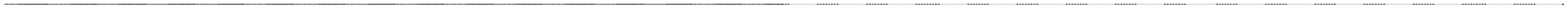 Urological assessment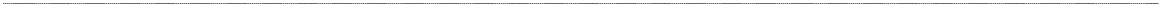 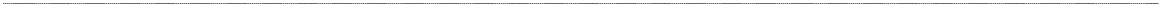 Frequency: 	Nocturia: 	Haematuria: Urgency 		Hesitancy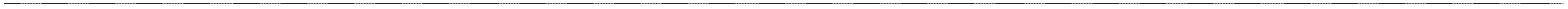 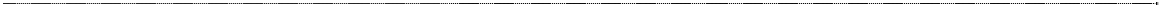 Stream 	IncontinenceUrinalysis: 	Blood 	Protein 	Leucocytes 	Nitrites MSU  Yes / No 		Copy to GP   Yes / No Medication: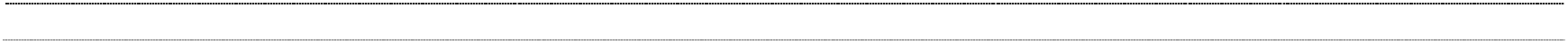 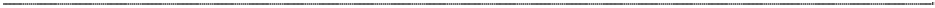 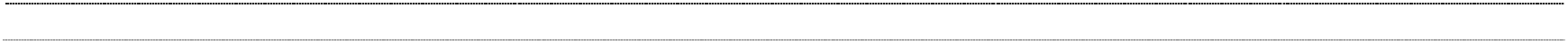 Flow Studies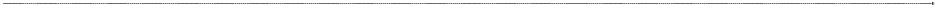 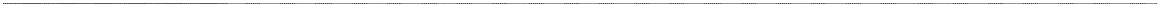 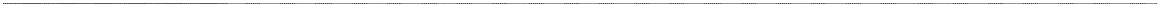 Maximum urinary flow (Qmax):………………………………ml/sec Average flow (Qave):………………………………………….ml / sec Voided volume:………………………………………………...ml Residual volume……………………………………………….mlOther investigations / Advice     Follow up 3/12 – LUTS tel/OP LUTS/ Cons F/UPrint Name andSignature: 	Date and Time 	BandIPSS Score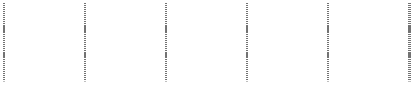 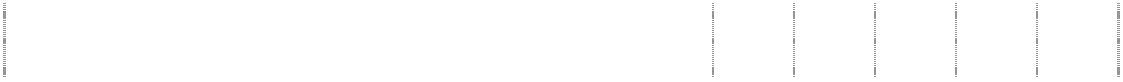 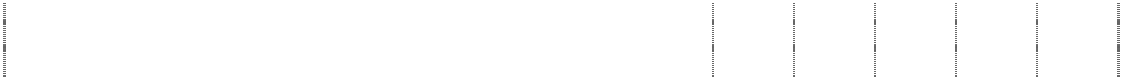 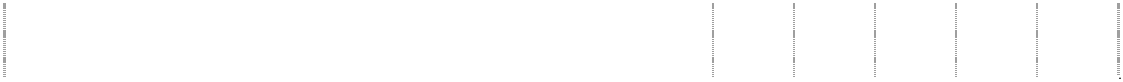 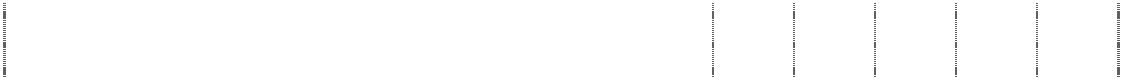 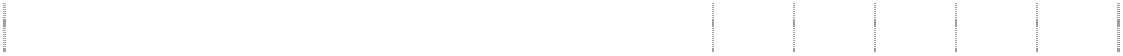 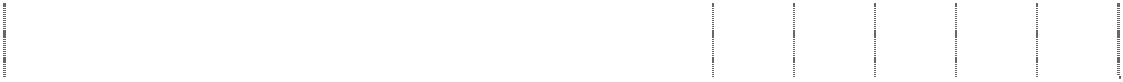 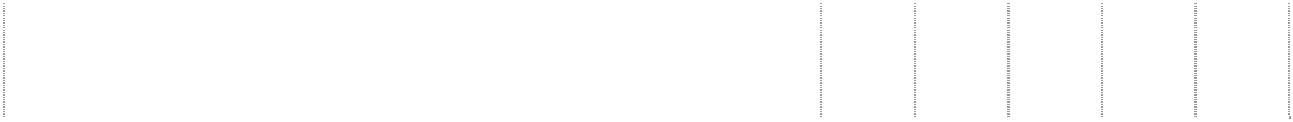 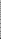 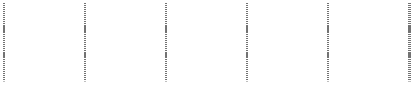 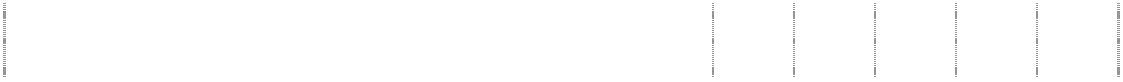 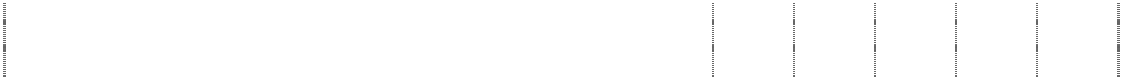 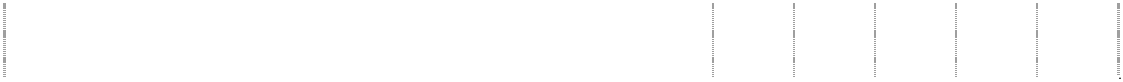 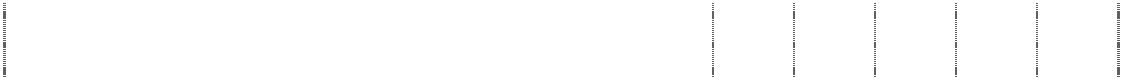 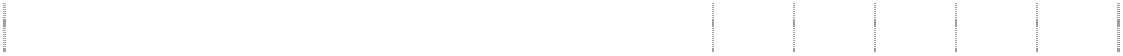 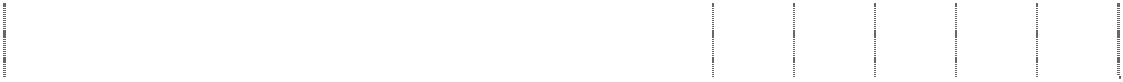 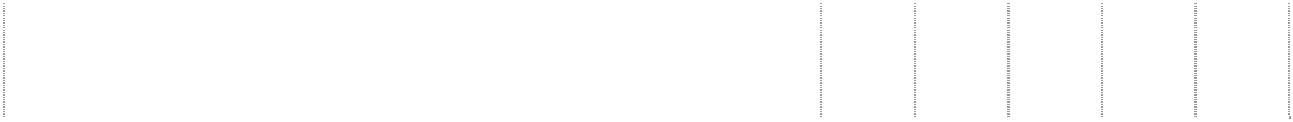 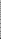 1 	Incomplete emptyingNot at allLess than 1 time in5Less than half the timeAbout half the timeMore than half the timeAlmostAlwaysOver the past month, how often have you had a sensation of not emptying your bladder completely after you finish urinating?2 	FrequencyOver the past month, how often have you had to urinate again in less than two hours after you finished urinating?3 	IntermittencyOver the past month, how often have you found you stopped and started again several times when you urinated?4 	UrgencyOver the past month, how often have your found it difficult to postpone urination?5 	Weak Stream0	1	2	3	4	50	1	2	3	4	50	1	2	3	4	50	1	2	3	4	5Over the past month , how often have you had a weak urinary stream? 	0	1	2	3	4	56 	StrainingOver the past month, how often have you had to push or strain to begin urination7 	NocturiaOver the past month, how many times did you most typically get up to urinate form the time you went to bed at night until the time you got up in the morning0	1	2	3	4	50	1	2	3	4	5Total I-PSS Score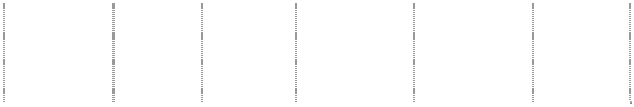 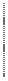 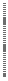 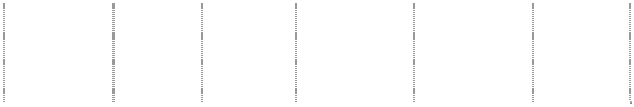 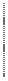 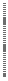 Quality of life due to urinary symptomsDelighted 	Pleased 		Mostly satisfiedMixed about equally satisfied & dissatisfiedMost dissatisfiedUnhappy 	TerribleIf you were to spend the rest of your life with your urinary condition just the way it is now, how would your feel about that?0	1	2	3	4	5	6Integrated Care Pathway(TURP/GYRUS/HOLAP/HOLEP)Consultant 	 Ward…………………………..Attach Patient Label HereName:…..……………………………………….…….………Address:..…………………………………………………….……………………………………………………………………...Hospital Number……………………………………………….. Date of Birth…………………………………………………….Date:Operation NoteSurgeon:…………………………………….. 	Anaesthetist:……………………………………Assistant:…………………………………… 	Anaesthetic : General / SpinalCalf compression : Yes / noTRANS-URETHRAL RESECTION (Diathermy) / TRANS-URETHRAL RESECTION (GYRUS)/HOLMIUM ABLATION (HOLAP)/ HOLMIUM ENUCLEATION (HOLEP)ANY ADDITIONAL PROCEDURES:Assessment:Pre-op checklist with patient 	□	consent process completed 	□EUA:  Benign / MalignantClinical Stage…………….CYSTOSCOPYInterventionsUrethrotomy performed 	Yes / NoPRE-SURGERY 	POST-SURGERYResectoscope sheath size ……………….FrenchWeight resected………………..gramsHaemostasis………………………… 	Perforations 	Yes / NoThree Way Catheter ……………………..FG 	volume of water in balloon…………mlsAntibiotic given 	Yes / NoGentamicin 	Yes / No 	Dose…………………… OtherPost Operation instructions:See over for photographs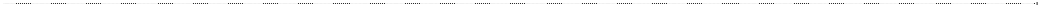 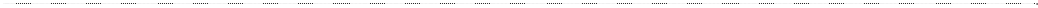 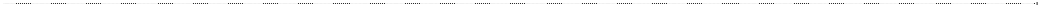 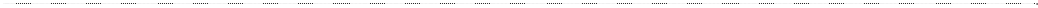 CONSULTANT / SURGEON SIGNATURE 	NAME 	DATE & TIMEPre OpPost OpPhotographs / Stickers(Prosthesis/Equipment/ sutures etc)Integrated Care Pathway(TURP/GYRUS/HOLAP/HOLEP)Consultant 	 Ward…………………………..Attach Patient Label Here Name:…..……………………………………….…….……… Address:..…………………………………………………….……………………………………………………………………...Hospital Number……………………………………………….. Date of Birth…………………………………………………….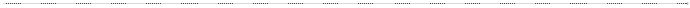 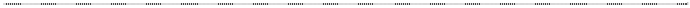 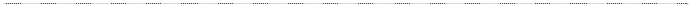 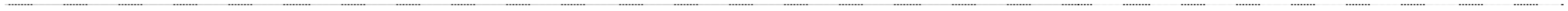 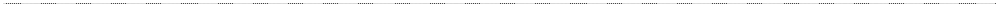 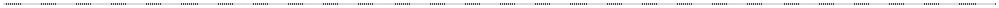 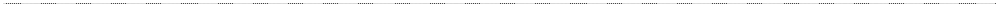 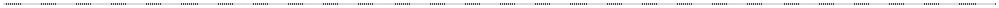 To be completed by medical & nursing staffDate and time 	Clinical Record – legible signature & grade MANDATORY for each entryPost OPIf required, extra clinical sheets can be added per day…document use on variance sheet on page 3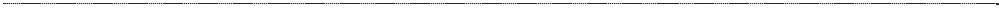 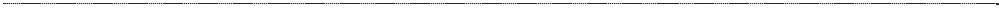 Post Operation on Return to ward – Nursing notes (all fields are mandatory)Respiratory System 	Cardiovascular SystemO2 Saturations = 	BP &TPR – frequency – 1*/2*/4*/QDS/TDS/BD/ODSupplementary O2 = Nasal specs. / O2 mask /Change to frequencyHum O2 	If yes, action: Chest Physiotherapy Y / NGenitoUrinary System 	TEDS Y / NCatheter in situ 	Yes / No Catheter volumes - 6hrly/2 hrly/1 hrly Bladder irrigation in progress 	Yes □   No □Removed for 30mins daily Y / NChange every 3 days for clean pair – due ………Comments & action 	WoundAny existing wounds?Catheter removal plan:( MSU copy to GP Y/N)Adequate urine output - Yes □   No □ 	Dressing details;Catheter care given 	Yes / No / N.A 	Dressing form Y / NComments & actionsSkinBraden score =Gastro-intestinal system 	Assessment of broken areasTolerating – normal diet  □ Light diet □:  Fluids □:Nutritional assessment score =BM monitoring – frequency ………… 	MobilityPressure area care (as per policy) □Pain and Nausea 	Frequency of PAC Control method – Oral 	State patient mobilityControl adequate (pain score <4) - Yes □   No □. If no, actionCot side assessment form completed Y / NPersonal hygiene/ mouth care 	Manual Handling assessmentPlease free text what care you gave 	Score:Action & comments:Infection: 	CommunicationAny signs of infection Yes / No MRSA pathway in use  Yes/No Additional notesRelatives / Drs/ MSWDischarge PlanningPu’ing good volumes              Yes / No Urine clear or clot free            Yes /No Good bladder control             Yes / NoPt discharged with catheter 	 Yes / No / NA Community team informed 		Yes / No / NAPt informed of FU plan            Yes / NoPrint name / Band ………………………………. 	Signature 	Date + time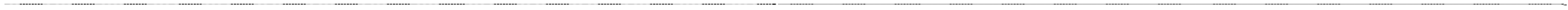 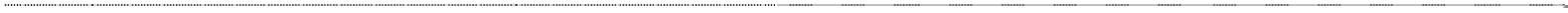 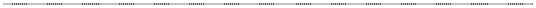 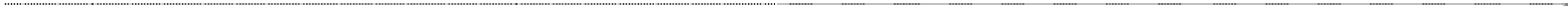 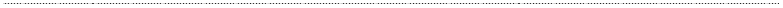 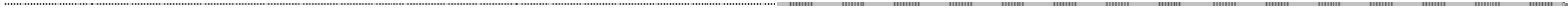 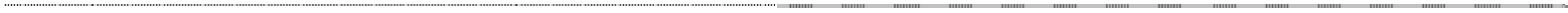 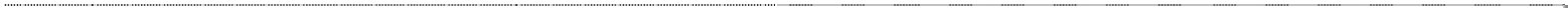 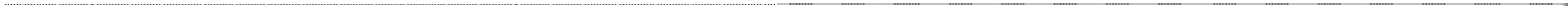 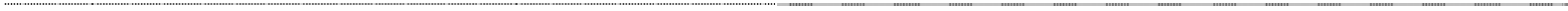 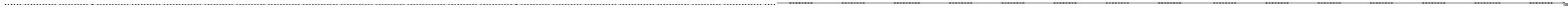 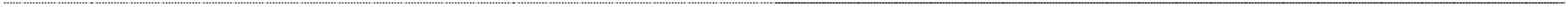 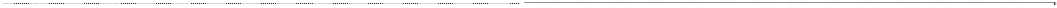 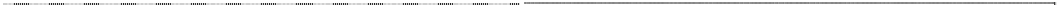 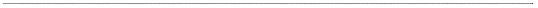 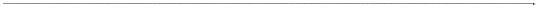 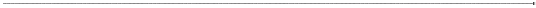 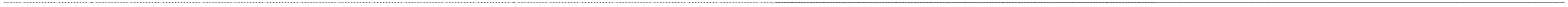 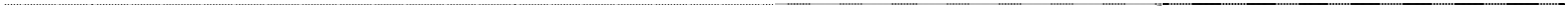 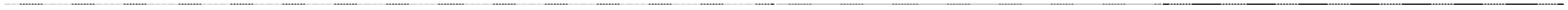 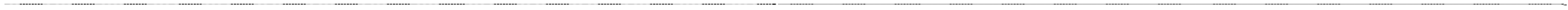 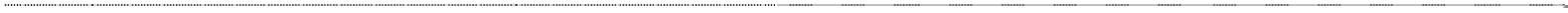 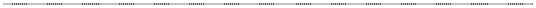 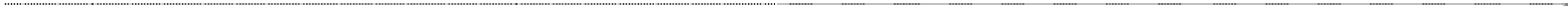 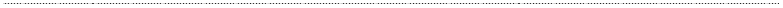 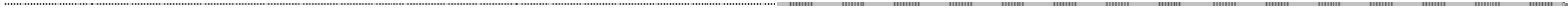 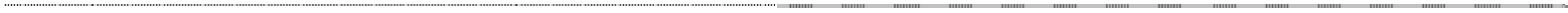 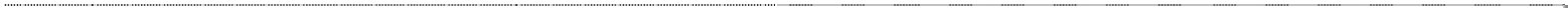 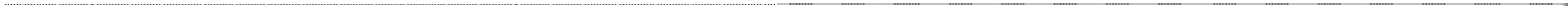 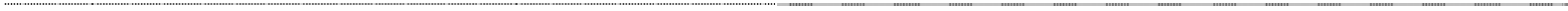 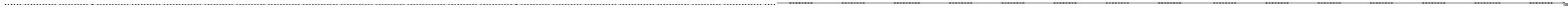 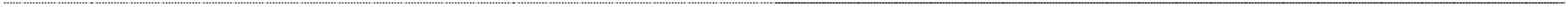 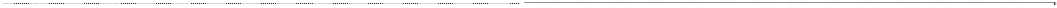 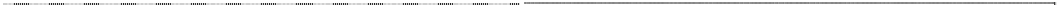 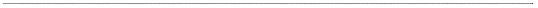 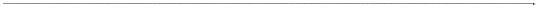 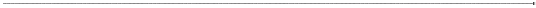 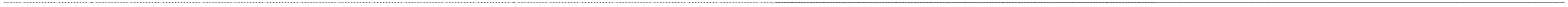 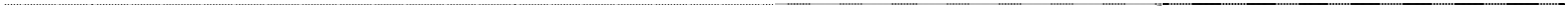 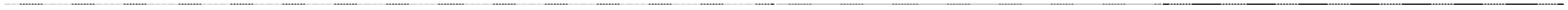 Print name / Band ………………………………. 	Signature 	Date + timePrint name / Band ………………………………. 	Signature 	Date + timeDocument and check for variance on page 3Integrated Care Pathway(TURP/GYRUS/HOLAP/HOLEP)Consultant 	 Ward…………………………..l Attach Patient Label Here Name:…..……………………………………….…….……… Address:..…………………………………………………….……………………………………………………………………...Hospital Number……………………………………………….. Date of Birth…………………………………………………….To be completed by medical & nursing staffDate and time 	Clinical Record – legible signature & grade MANDATORY for each entryDay 1If required, extra clinical sheets can be added per day…document use on variance sheet on page 3Day 1- Nursing notes (all fields are mandatory)Respiratory System 	Cardiovascular SystemO2 Saturations = 	BP &TPR – frequency – 1*/2*/4*/QDS/TDS/BD/ODSupplementary O2 = Nasal specs. / O2 mask /Change to frequencyHum O2 	If yes, action: Chest Physiotherapy Y / NGenitoUrinary System 	TEDS Y / NCatheter in situ 	Yes / No Catheter volumes - 6hrly/2 hrly/1 hrly Bladder irrigation in progress 	Yes □   No □Removed for 30mins daily Y / NChange every 3 days for clean pair – due ………Comments & action 	WoundAny existing wounds?Catheter removal plan:( MSU copy to GP Y/N)Catheter removed as  instruction  Yes / No / N.ADressing details;Catheter care given 	Yes / No / N.A 	Dressing form Y / NAdequate urine output - 	Yes □ 	No □Comments & actions 	SkinBraden score =Assessment of broken areasGastro-intestinal systemTolerating – normal diet  □ Light diet □:  Fluids □:Nutritional assessment score = 	MobilityBM monitoring – frequency ………… 	Pressure area care (as per policy) □Frequency of PACPain and nausea 	State patient mobilityControl method – Oral 	Cot side assessment form completed Y / N Control adequate (pain score <4) -Yes □   No □. If no, actionManual Handling assessmentScore:Personal hygiene/ mouth care 	Action & comments: Please free text what care you gave …Communication Infection: 	Relatives / Drs/ MSW Any signs of infection Yes / NoMRSA pathway in use  Yes/No 	Patient advised re catheter care & Plan Yes /No/NAAdditional notesDischarge PlanningPu’ing good volumes 	Yes / NoUrine clear or clot free 	Yes /NoPt discharged with catheter 	Yes /No/NA Community team informed 	Yes /No/NAPt informed of follow up plan 	YesPrint name / Band ………………………………. 	Signature 	Date + time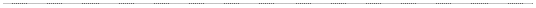 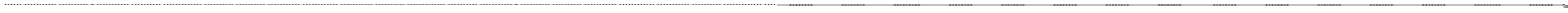 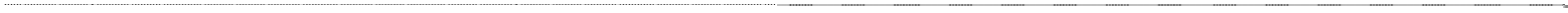 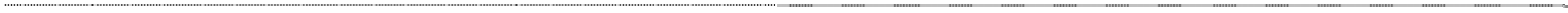 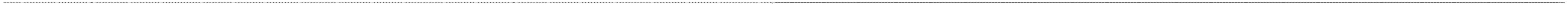 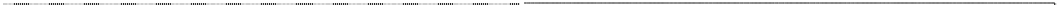 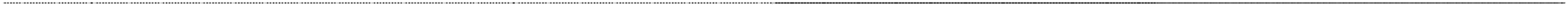 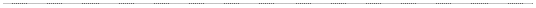 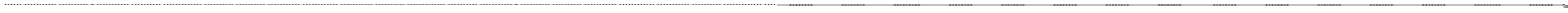 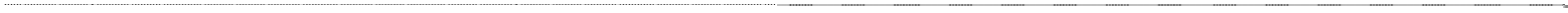 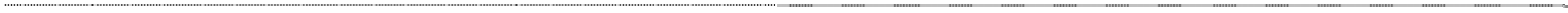 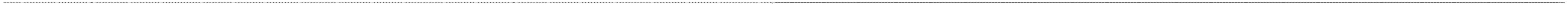 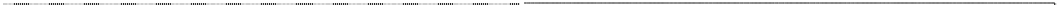 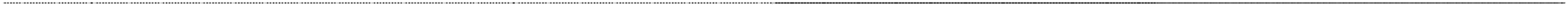 Print name / Band ………………………………. 	Signature 	Date + timePrint name / Band ………………………………. 	Signature 	Date + timeDocument and check for variance on page 3Integrated Care Pathwayl Attach Patient Label HereName:…..……………………………………….…….………(TURP/GYRUS/HOLAP/HOLEP)Consultant 	 Ward…………………………..Address:..…………………………………………………….……………………………………………………………………...Hospital Number……………………………………………….. Date of Birth…………………………………………………….To be completed by medical & nursing staffDate and time 	Clinical Record – legible signature & grade MANDATORY for each entryDay 2If required, extra clinical sheets can be added per day…document use on variance sheet on page 3Day 2- Nursing notes (all fields are mandatory)Respiratory System 	Cardiovascular SystemO2 Saturations = 	BP &TPR – frequency – 1*/2*/4*/QDS/TDS/BD/ODSupplementary O2 = Nasal specs. / O2 mask /Change to frequencyHum O2 	If yes, action: Chest Physiotherapy Y / NGenitoUrinary System 	TEDS Y / NCatheter in situ 	Yes / No Catheter volumes - 6hrly/2 hrly/1 hrly Bladder irrigation in progress 	Yes □   No □Removed for 30mins daily Y / NChange every 3 days for clean pair – due ………Comments & action 	WoundAny existing wounds?Catheter removal plan:( MSU copy to GP Y/N)Catheter removed as  instruction  Yes / No / N.ADressing details;Catheter care given 	Yes / No / N.A 	Dressing form Y / NAdequate urine output - 	Yes □ 	No □Comments & actions 	SkinBraden score =Assessment of broken areasGastro-intestinal systemTolerating – normal diet  □ Light diet □:  Fluids □:Nutritional assessment score = 	MobilityBM monitoring – frequency ………… 	Pressure area care (as per policy) □Frequency of PACPain and nausea 	State patient mobilityControl method – Oral 	Cot side assessment form completed Y / N Control adequate (pain score <4) -Yes □   No □. If no, actionManual Handling assessmentScore:Personal hygiene/ mouth care 	Action & comments: Please free text what care you gave …Communication Infection: 	Relatives / Drs/ MSW Any signs of infection Yes / NoMRSA pathway in use  Yes/No 	Patient advised re catheter care & Plan Yes /No/NAAdditional notesDischarge PlanningPu’ing good volumes 	Yes / NoUrine clear or clot free 	Yes /NoPt discharged with catheter 	Yes /No/NA Community team informed 	Yes /No/NAPt informed of follow up plan 	YesPrint name / Band ………………………………. 	Signature 	Date + timePrint name / Band ………………………………. 	Signature 	Date + timePrint name / Band ………………………………. 	Signature 	Date + timeDocument and check for variance on page 3Integrated Care Pathwayl Attach Patient Label HereName:…..……………………………………….…….………(TURP/GYRUS/HOLAP/HOLEP)Consultant_ 	 Ward…………………………..Address:..…………………………………………………….……………………………………………………………………...Hospital Number……………………………………………….. Date of Birth…………………………………………………….To be completed by medical & nursing staffDate and time 	Clinical Record – legible signature & grade MANDATORY for each entryDay 3If required, extra clinical sheets can be added per day…document use on variance sheet on page 3Day 3- Nursing notes (all fields are mandatory)Respiratory System 	Cardiovascular SystemO2 Saturations = 	BP &TPR – frequency – 1*/2*/4*/QDS/TDS/BD/ODSupplementary O2 = Nasal specs. / O2 mask /Change to frequencyHum O2 	If yes, action: Chest Physiotherapy Y / NGenitoUrinary System 	TEDS Y / NCatheter in situ 	Yes / No Catheter volumes - 6hrly/2 hrly/1 hrly Bladder irrigation in progress 	Yes □   No □Removed for 30mins daily Y / NChange every 3 days for clean pair – due ………Comments & action 	WoundAny existing wounds?Catheter removal plan:( MSU copy to GP Y/N)Catheter removed as  instruction  Yes / No / N.ADressing details;Catheter care given 	Yes / No / N.A 	Dressing form Y / NAdequate urine output - 	Yes □ 	No □Comments & actions 	SkinBraden score =Assessment of broken areasGastro-intestinal systemTolerating – normal diet  □ Light diet □:  Fluids □:Nutritional assessment score = 	MobilityBM monitoring – frequency ………… 	Pressure area care (as per policy) □Frequency of PACPain and nausea 	State patient mobilityControl method – Oral 	Cot side assessment form completed Y / N Control adequate (pain score <4) -Yes □   No □. If no, actionManual Handling assessmentScore:Personal hygiene/ mouth care 	Action & comments: Please free text what care you gave …Communication Infection: 	Relatives / Drs/ MSW Any signs of infection Yes / NoMRSA pathway in use  Yes/No 	Patient advised re catheter care & Plan Yes /No/NAAdditional notesDischarge PlanningPu’ing good volumes 	Yes / NoUrine clear or clot free 	Yes /NoPt discharged with catheter 	Yes /No/NA Community team informed 	Yes /No/NAPt informed of follow up plan 	YesPrint name / Band ………………………………. 	Signature 	Date + timePrint name / Band ………………………………. 	Signature 	Date + timePrint name / Band ………………………………. 	Signature 	Date + timeDocument and check for variance on page 3Integrated Care Pathwayl Attach Patient Label HereName:…..……………………………………….…….………(TURP/GYRUS/HOLAP/HOLEP)Consultant 	 Ward…………………………..Address:..…………………………………………………….……………………………………………………………………...Hospital Number……………………………………………….. Date of Birth…………………………………………………….3/12 Follow up appointmentDate 		Date of Operation Consultant 		Surgeon Histology:	Benign / Malignant 	Grams resected Patient informed of histology  Yes / No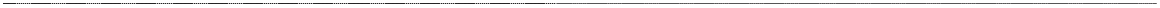 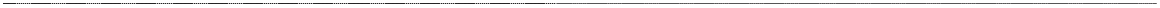 Clinical Progress notes:Frequency: 	Nocturia: 	Haematuria: Urgency 		Hesitancy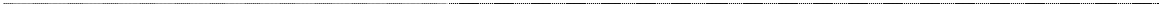 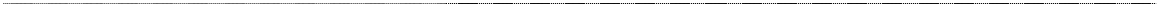 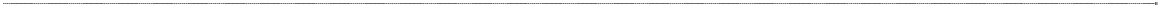 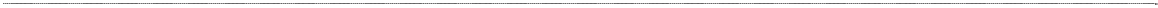 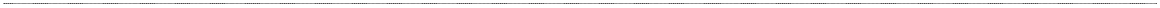 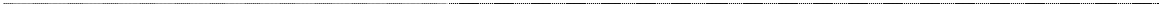 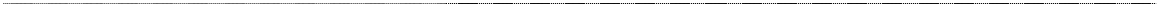 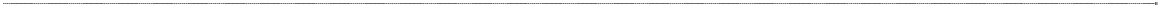 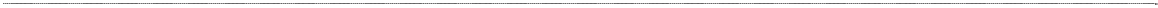 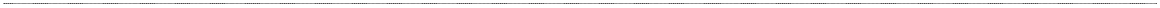 Stream 	IncontinenceUrinalysis: 	Blood 	Protein 	Leucocytes 	Nitrites MSU  Yes / No 		Copy to GP   Yes / No Medication:IPSS Score on reverse of this sheetTotal Symptom Score (Max 35) 	Quality of Life (Max 6) Symptoms = 	Quality of Life =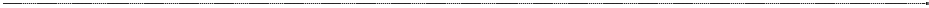 Flow StudiesMaximum urinary flow (Qmax):………………………………ml/sec Average flow (Qave):………………………………………….ml / sec Voided volume:………………………………………………...ml Residual volume……………………………………………….mlOther investigations / Advice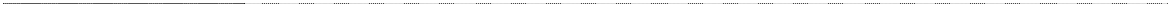 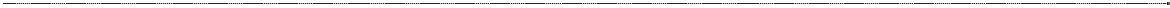 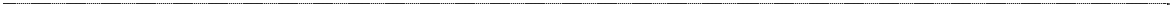 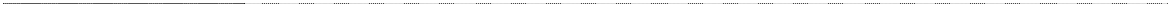 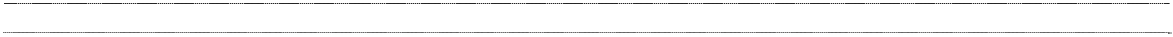 Follow up: Signature: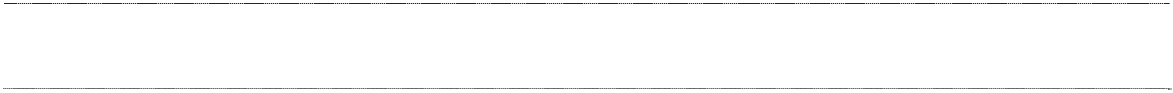 1 	Incomplete emptyingIPSS ScoreNot at allLess than 1 time in5Less than half the timeAbout half the timeMore than half the timeAlmostAlwaysOver the past month, how often have you had a sensation of not emptying your bladder completely after you finish urinating?2 	FrequencyOver the past month, how often have you had to urinate again in less than two hours after you finished urinating?3 	IntermittencyOver the past month, how often have you found you stopped and started again several times when you urinated?4 	UrgencyOver the past month, how often have your found it difficult to postpone urination?5 	Weak Stream0	1	2	3	4	50	1	2	3	4	50	1	2	3	4	50	1	2	3	4	5Over the past month , how often have you had a weak urinary stream? 	0	1	2	3	4	56 	StrainingOver the past month, how often have you had to push or strain to begin urination7 	NocturiaOver the past month, how many times did you most typically get up to urinate form the time you went to bed at night until the time you got up in the morning0	1	2	3	4	50	1	2	3	4	5Total I-PSS Score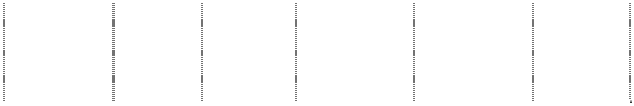 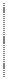 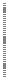 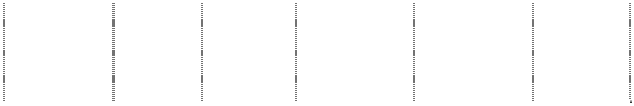 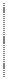 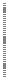 Quality of life due to urinary symptomsDelighted 	Pleased 		Mostly satisfiedMixed about equally satisfied & dissatisfiedMost dissatisfiedUnhappy 	TerribleIf you were to spend the rest of your life with your urinary condition just the way it is now, how would your feel about that?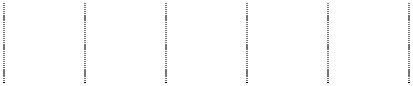 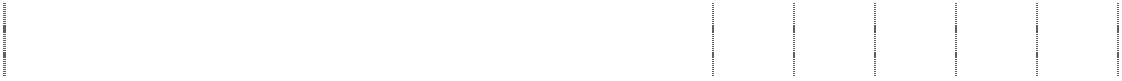 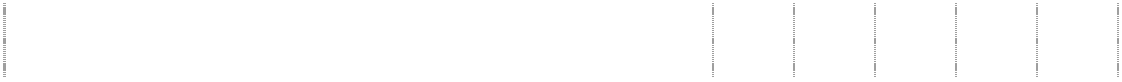 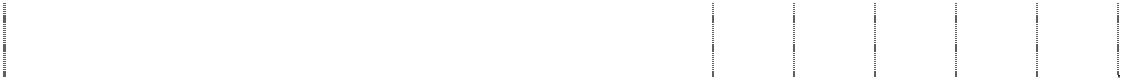 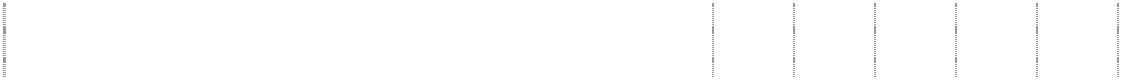 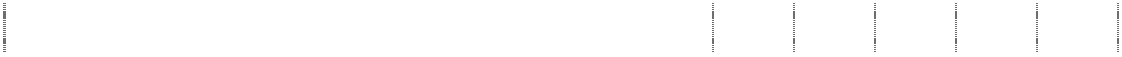 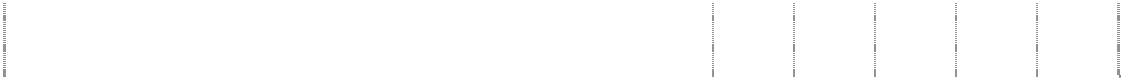 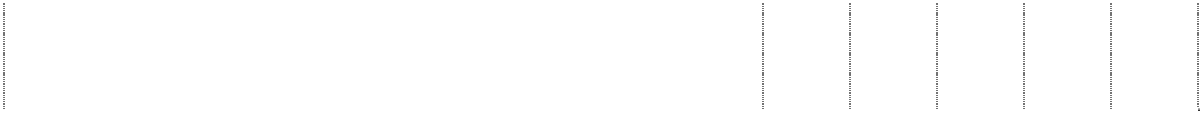 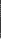 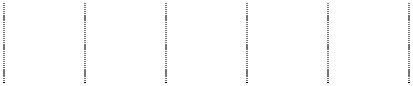 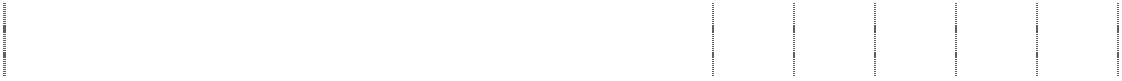 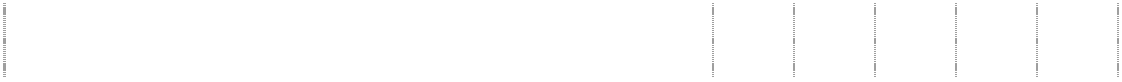 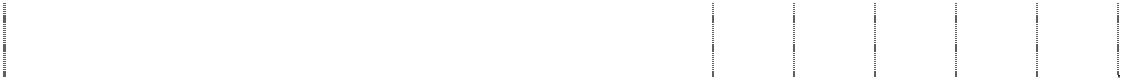 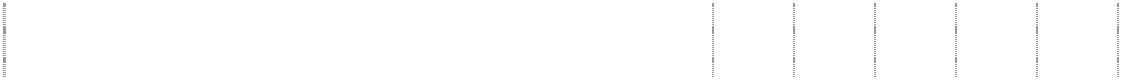 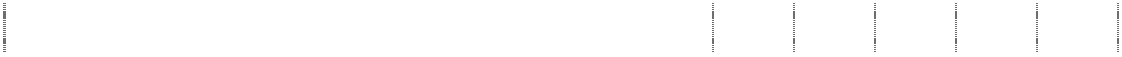 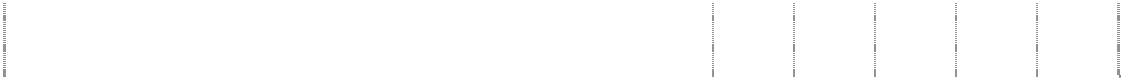 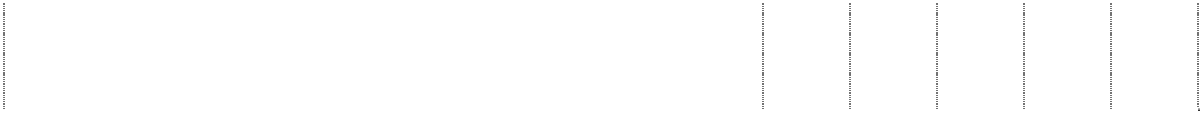 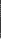 0	1	2	3	4	5	6FULL NAMEDESIGNATIONFULL SIGNATUREINITIALSConsultant Urologist Melissa DaviesConsultant UrologistMohammed Saghir  Consultant Urologist Consultant UrologistVaselios SakalisLocum Consultant UrologistDaphne PhilipsCNS 7CNS 6Clinical FellowSp/RCTF1F1Date & TimeVariance  Number / ReasonAction Taken and result from actionSignOperation / Current diagnosisActive problemProgress – improving / stable / unstableName Date Hb WBC Plat NeutOperation / Current diagnosisActive problemProgress – improving / stable / unstableINR APTTOperation / Current diagnosisActive problemProgress – improving / stable / unstableNa K UreaeGFR Creat CRP TP ALB GloBil ALT ALP GGT AmyOperation / Current diagnosisActive problemProgress – improving / stable / unstableName Date Hb WBC Plat NeutOperation / Current diagnosisActive problemProgress – improving / stable / unstableINR APTTOperation / Current diagnosisActive problemProgress – improving / stable / unstableNa K UreaeGFR Creat CRP TP ALB GloBil ALT ALP GGT AmyOperation / Current diagnosisActive problemProgress – improving / stable / unstableName Date Hb WBC Plat NeutOperation / Current diagnosisActive problemProgress – improving / stable / unstableINR APTTOperation / Current diagnosisActive problemProgress – improving / stable / unstableNa K UreaeGFR Creat CRP TP ALB GloBil ALT ALP GGT AmyOperation / Current diagnosisActive problemProgress – improving / stable / unstableName Date Hb WBC Plat NeutOperation / Current diagnosisActive problemProgress – improving / stable / unstableINR APTTOperation / Current diagnosisActive problemProgress – improving / stable / unstableNa K UreaeGFR Creat CRP TP ALB GloBil ALT ALP GGT Amy